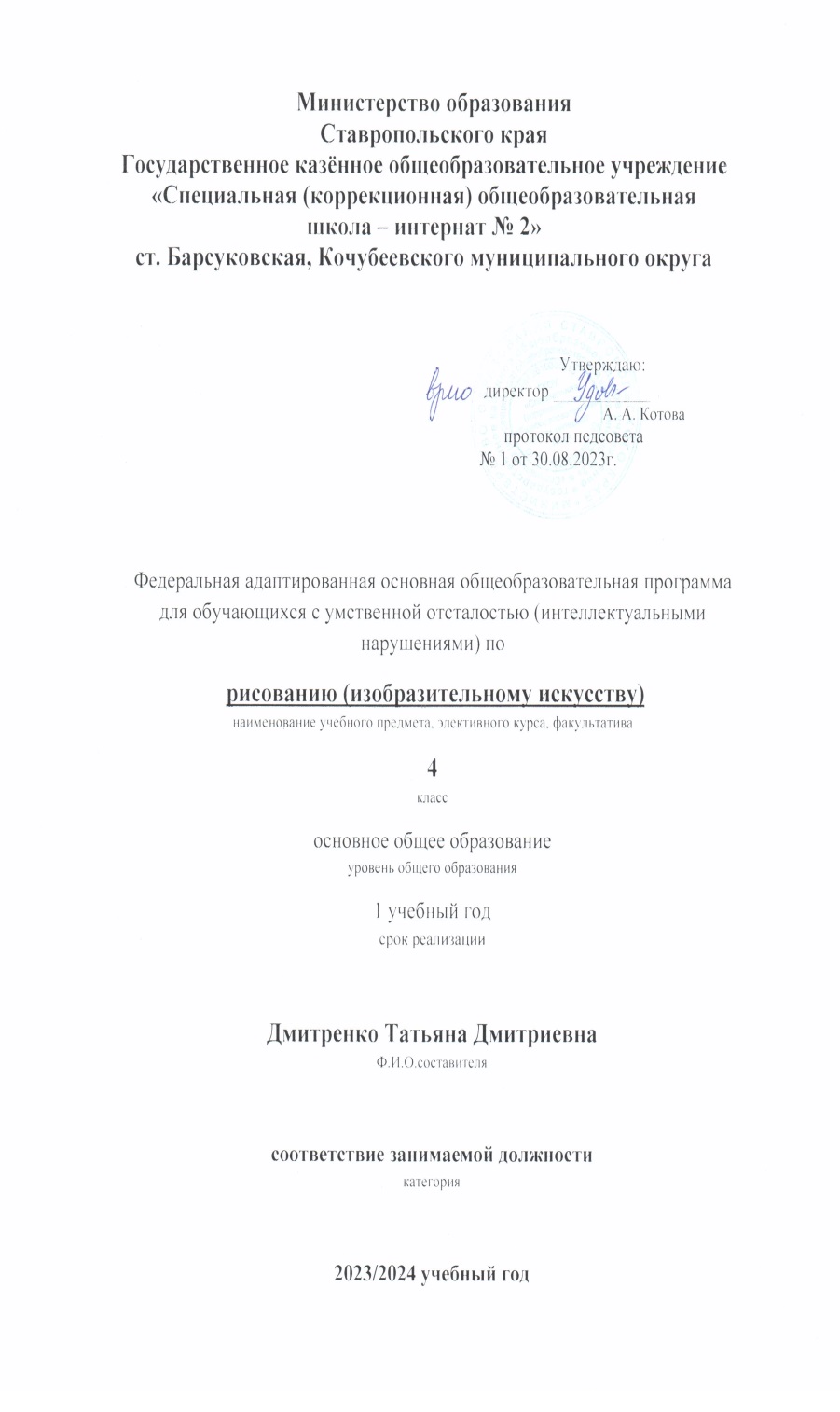 Федеральная адаптированная основная общеобразовательная программа по предмету  «Рисование ( изобразительное искусство)» 4 класс (для детей с умственной    отсталостью, интеллектуальными  нарушениями)                            Пояснительная записка   1.Нормативно - правовая база       Федеральная адаптированная основная общеобразовательная программа образования обучающихся с умственной отсталостью (интеллектуальными нарушениями) сформирована в соответствии с:- требованиями закона Российской Федерации от 29 декабря 2012 г.      № 273 «Об образовании в Российской Федерации»;- приказом Министерства просвещения РФ от 24 ноября 2022 г. № 1026 "Об утверждении федеральной адаптированной основной общеобразовательной программы обучающихся с умственной отсталостью (интеллектуальными нарушениями)";                                                                                                                                    - приказом Министерства образования и науки Российской Федерации и от 19 декабря 2014 г. № 1599 «Об утверждении федерального государственного образовательного стандарта образования обучающихся с умственной отсталостью (интеллектуальными нарушениями)»; - постановлением Главного государственного санитарного врача Российской Федерации от 30 июня 2020 г. № 16 санитарно – эпидемиологические правила СП 3.1/2.4.3598-20 «Санитарно – эпидемиологические требования к устройству, содержанию и организации работы образовательных организаций и других объектов социальной инфраструктуры для детей и молодежи в условиях распространения новой коронавирусной инфекции (COVID – 19);                                                                                                                                                 -   постановлением Главного государственного санитарного врача Российской Федерации от 28 января 2021 г. № 2 «Об утверждении санитарных правил и норм СанПин 1.2.3685-21 «Гигиенические нормативы и требования к обеспечению безопасности и (или) безвредности для человека факторов   среды обитания»;                                                                                                                               - письмом Министерства образования и науки Российской Федерации от 08 октября 2010 г. № ИК-1494 /19 «О введении третьего часа физической культуры»;                                                                                                                                           - приказ Министерства просвещения Российской Федерации от 21.09.2022 № 858 "Об утверждении федерального перечня учебников, допущенных к использованию при реализации имеющих государственную аккредитацию образовательных программ начального общего, основного общего, среднего общего образования организациями, осуществляющими образовательную деятельность и установления предельного срока использования исключенных учебников" (Зарегистрирован 01.11.2022 № 70799)         Учебный предмет «Изобразительное искусство» относится к предметной области «Искусство» и является обязательной частью учебного плана. Рабочая программа по учебному предмету «Изобразительное искусство» в 4 классе рассчитана на 34 учебные недели и составляет 34 часа в год (1 час в неделю).Федеральная адаптированная основная образовательная программа определяет цель и задачи учебного предмета «Изобразительное искусство».                                                Цель обучения -	развитие личности обучающегося с умственной отсталостью (интеллектуальными нарушениями) в процессе приобщения его к художественной культуре и обучения умению видеть прекрасное в жизни и искусстве а также формирование элементарных знаний об изобразительном искусстве, общих и специальных умений и навыков изобразительной деятельности (в рисовании, лепке, аппликации), развитие зрительного восприятия формы, величины, конструкции, цвета предмета, его положения в пространстве, а также адекватного отображения его в рисунке, аппликации, лепке; развитии умения пользоваться полученнымипрактическими навыками в повседневной жизни.Задачи обучения:воспитание интереса к изобразительному искусству;раскрытие значения изобразительного искусства в жизни человека;воспитание в детях эстетического чувства и понимания красоты окружающего мира, художественного вкуса;формирование элементарных знаний о видах и жанрах изобразительного искусства. Расширение художественно-эстетического кругозора;развитие эмоционального восприятия произведений искусства, умения анализировать их содержание и формулировать свое мнение о них;формирование знаний элементарных основ реалистического рисунка;обучение изобразительным техникам и приемам с использованием различных материалов, инструментов и приспособлений, в том числе работа в нетрадиционных техниках;обучение разным видам изобразительной деятельности (рисованию, лепке, аппликации)обучение правилам и законам композиции, цветоведения, построениям орнамента и др., применяемым в разных видах изобразительной деятельности;формирование умения создавать простейшие художественные образы с натуры и по образцу, памяти, представлению и воображению;воспитание умения согласованно и продуктивно работать в группах, выполняя определенный этап работы, для получения результата общей изобразительной деятельности (коллективное рисование, коллективная аппликация).Рабочая программа по учебному предмету «Изобразительное искусство» в 4 классе определяет следующие задачи:развитие восприятия цвета предметов и явлений в окружающей природной среде и формирование у детей умений фиксировать у детей умений фиксировать полученные при наблюдении впечатления цветными ахроматическими художественными материалами;формирование умений анализировать форму и строение (конструкционные особенности) объекта наблюдения, видеть его целостно и различать пропорции, рассматривать объект аналитически, выделяя его части, и изображать его правдиво;обучение некоторым правилам работы над композицией в практической деятельности;обучение восприятию некоторых произведений изобразительного искусства, сопутствующих теме определенного занятия, и произведений декоративно-прикладного искусства, являющихся темой занятия.Планируемые результаты освоения содержания рабочей программы по учебному предмету «Изобразительное искусство» в 4 классеЛичностные результаты:осознание себя как ученика, формирование интереса (мотивации) к обучению;воспитание уважительного отношения к иному мнению, истории и культуре других народов;способность к осмыслению социального окружения, своего места в нем, принятие соответствующих возрасту ценностей и социальных ролей;принятие и освоение социальной роли обучающегося, проявление социальных мотивов учебной деятельности;воспитание эстетических потребностей, ценностей, чувств;овладение	начальными	навыками	адаптации	в	динамично изменяющемся и развивающемся мире;овладение	социально-бытовыми	навыками,	используемыми	в повседневной жизни;формирование навыков сотрудничества с взрослыми и сверстниками в разных социальных ситуациях.Уровни достижения предметных результатовпо учебному предмету «Изобразительное искусство» на конец 4 классаМинимальный уровень:− знать названия художественных инструментов и приспособлений, их свойств назначения, обращения и санитарно-гигиенических требований при работе с ними;− знать элементарные правила композиции, цветоведения, передачи формы предмета;− знать некоторые выразительные средства изобразительного искусства: «точка», «линия», «штриховка», «пятно»;−   уметь пользоваться материалами для рисования, аппликации, лепки;−	знать	название	предметов,	подлежащих	рисованию,	лепке	и аппликации;−	уметь организовывать рабочее место в зависимости от характера выполняемой работы;−	следовать при выполнении работы инструкциям педагогического работника;−	владеть некоторыми приемами лепки (раскатывание, сплющивание, отщипывание) и аппликации (вырезание и наклеивание);−	рисовать по образцу предметы несложной формы и конструкции;−	применять приемы работы с карандашом, гуашью, акварельными красками с целью передачи фактуры предмета;−	ориентироваться в пространстве листа;−   размещать изображения одного или группы предметов в соответствии с параметрами изобразительной поверхности;− адекватно передавать цвета изображаемого объекта, определение насыщенности цвета, получение смешанных цветов и некоторых оттенков цвета.Достаточный уровень− знать названия жанров изобразительного искусства;− знать названий некоторых народных и национальных промыслов (Дымково, Гжель, Хохлома и др.);− знать основных особенностей некоторых материалов, используемых в рисовании, лепке и аппликации;−   знать	и	применять	выразительные	средств	изобразительного искусства:		«изобразительная	поверхность»,	«точка»,	«линия»,«штриховка», «контур», «пятно», «цвет», объем и др.;− знать правила цветоведения, светотени, перспективы; построения орнамента, стилизации формы предмета и др.;− знать виды аппликации (предметная, сюжетная, декоративная);−   знать	способы	лепки	(конструктивный,	пластический, комбинированный);− находить необходимую для выполнения работы информацию в материалах учебника, рабочей тетради;−   следовать	при	выполнении	работы	инструкциям	учителя	или инструкциям, представленным в других информационных источниках;− оценивать результаты собственной изобразительной деятельности и одноклассников (красиво, некрасиво, аккуратно, похоже на образец);− использовать разнообразные технологические способы выполнения аппликации;− применять разные способы лепки;− рисовать с натуры и по памяти после предварительных наблюдений, передавать все признаки и свойства изображаемого объекта; рисовать по воображению;− различать и передавать в рисунке эмоциональное состояние и свое отношение к природе, человеку, семье и обществу;− различать произведения живописи, графики, скульптуры, архитектуры и декоративно-прикладного искусства;− различать жанры изобразительного искусства: пейзаж, портрет, натюрморт, сюжетное изображение.Система оценки достижения обучающимисяс умственной отсталостью планируемых результатов освоения образовательной программы по учебному предмету«Изобразительное искусство» в 4 классеОценка личностных результатов предполагает, прежде всего, оценку продвижения обучающегося в овладении социальными (жизненными)компетенциями, может быть представлена в условных единицах:0 баллов - нет фиксируемой динамики;1 балл - минимальная динамика;2 балла - удовлетворительная динамика;3 балла - значительная динамика.Критерии и нормы оценки достиженийОценка «5» — уровень выполнения требований высокий, отсутствуют ошибки в разработке композиции, работа отличается грамотно продуманной цветовой гаммой, все объекты связаны между собой, правильно переданы пропорции и размеры, при этом использованы интегрированные знания из различных разделов для решения поставленной задачи; правильно применяются приемы и изученные техники рисования.Работа выполнена в заданное время, самостоятельно, с соблюдением технологической последовательности, качественно и творчески.Оценка «4» — уровень выполнения требований достаточный при выявлении у обучающегося незначительных ошибок в разработке композиции, нарушений в передаче пропорций и размеров; при этом обучающийся после с небольшой подсказки учителя может самостоятельно исправить ошибки. Работа выполнена в заданное время, самостоятельно.Оценка «3» — уровень выполнения требований достаточный, минимальный; допущены ошибки в разработке композиции, в передаче пропорции и размеров; владеет знаниями из различных разделов, но испытывает затруднения в их практическом применении при выполнении рисунка; понимает последовательность создания рисунка, но допускает отдельные ошибки; работа не выполнена в заданное время, с нарушением технологической последовательностиОценка «2» - не ставится.СОДЕРЖАНИЕ ОБУЧЕНИЯНа четвертом году обучения продолжается работа по формированию у обучающихся интереса к изобразительному искусству, потребности к изображению наблюдаемых и рассматриваемых объектов, формирование различных способов воспроизведения предметов и объектов, воспринимаемых с натуры.В 4 классе в доступной форме, но более подробно, раскрываются приемы работы мастеров в различных видах жанров изобразительного искусства, важность и особенности воспроизведение образов с натуры и по памяти.Знакомство с произведениями народного декоративно-прикладного искусства направлено на формирование у обучающихся интереса к данному виду творчества, обусловленному потребностью украшать свою жизнь необычными предметами, создаваемые руками мастеров.Содержание разделовДля реализации Рабочей программы используетсяучебник  М.Ю.Рау, М.А.Зыковой «Изобразительное искусство» 4 класс  для общеобразовательных организаций, реализующих адаптированные основные общеобразовательные программы2-е изданиеМосква,  «Просвещение» 2019год.ТЕМАТИЧЕСКОЕ ПЛАНИРОВАНИЕ                                                                                        Согласование с зам. директора по УВР                                                                                                                      Удовенко С.В. _________________                                                                                                                      от «____»_______________ 2023 года№п/пНазвание разделаКоличество часовКонтрольныеработы1.«Обучение композиционной деятельности»11-2.«Развитие у обучающихся умений воспринимать и изображать форму предметов, пропорции и конструкцию»9-3.«Обучение восприятию произведений искусства»4-4.«Развитие у обучающихся восприятия цвета, предметов и формирование умений переливать его в живописи»10-Итого:Итого:34-№датаТема предметаКол-во часовПрограммное содержаниеДифференциация видовдеятельностиДифференциация видовдеятельности№датаТема предметаКол-во часовПрограммное содержаниеМинимальный уровеньДостаточный уровень1.«Дети собирают грибы».1Повторение выполненияПовторяют выполнениеРазвивают декоративноеАппликацияаппликации способомаппликации способомчувство при выборе цвета,обрывания.обрывания.при совмещении материаловЗакрепление техническихРазвивают техническиеи заполнении формынавыков и приемовнавыки и приемы обрывной(прямоугольного листаобрывной аппликации.аппликации.бумаги).Закрепление знаний о дарахПолучают опытПонимают роль цвета вприроды, о съедобных иэстетических впечатленийсоздании аппликации.несъедобных грибах, оот красоты природы.Работу выполняютместах, где они растут.Умеют различать грибы,самостоятельно по образцу.Закрепление обобщающегоразные по цвету и форме.понятия «съедобныегрибы».2.Рисование симметричных1Повторение понятияОриентируются на листеОриентируются в плоскостиформсимметрия.под контролем учителя.листа.Выполнение упражнений вСтараются соблюдатьСоблюдают пропорции.дорисовывании картинокпропорции.Подбирают цвета посправа и слева.Подбирают цвета подобразцу.контролем учителя.Самостоятельно составляютВыполняют работу,узор.3.«Листья осенью». Рисование1Рассматривание картин художников (Леонардо да Винчи. «Дубовая ветвь с желудями», Ф. Толстой.«Ягоды красной и белой смородины»).Рассматривание, изучение цвета, формы.Рисование и раскрашивание в техникеакварели по сыро му.используя трафареты. Рассматривают картины. Повторяют технику работы с акварелью под контролем учителя.Ориентируются на плоскости листа под контролем учителя. Изображают дубовую ветку с желудями, листья, глядя на предложенный учителемобразец.Отвечают на вопросы по картине.Овладевают живописными навыками работы акварелью по сырому.Ориентируются на плоскости листа. Используют выразительные средства живописи для создания образа осеннихлистьев и ветки.4.Аппликация «Листья березы»1Рассматривание березы, освещенной солнцем.Изучение листья березы. Повторение цветов - темно- зеленый, светло-зеленый.Теплые цвета. Холодные цвета.Уясняют такие понятия, как свет, тень, контраст.Определяют местоположение главного предмета (группыпредметов) в композиции. Изображают березу, листья на ней способом аппликации, с дорисовыванием.Анализируют форму, тональные отношения, сравнивать рисунок с натурой.Выполняют рисунок, аппликацию от общего к частному и от частностей снова к общему.Применяют выразительные графические средства и средства аппликации вработе.5.Сосуды: ваза,кувшин, тарелка. Рисование. Украшение сосудов орнаментом (узором)1Повторение понятий«сосуд», «силуэт». Примеры сосудов - вазы, чаши, блюда, бокалы, тарелки и т. д.Усваивают понятия: сосуд, силуэт, узор орнамент.Работают по трафаретам, под контролем учителя.Различают: сосуд, силуэт, узор орнамент.Работают живописными навыками с акварелью.6.Сосуды: ваза,кувшин, тарелка. Рисование. Украшение сосудов орнаментом (узором)1Украшение силуэтов разных предметов орнаментом (узором). Выбор предмета для украшения.Закрепляют навыки работы с акварелью.Выбирают предметы украшения под контролем учителя.Овладевают навыками сравнения, учатся сравнивать свою работу с оригиналом (образцом), Работу выполняют самостоятельно.7.Что изображают художники? Как они изображают?Что они видят, чем любуются?Беседа о художниках и их картинах1Формирование навыков восприятия и оценкидеятельности известных художников.Изучение жанра изобразительного искусства – пейзаж. Рассматривание картины знаменитых художников И. Шишкина, В. Сурикова, К.Моне.Рассматривают картину. Усваивают понятия«рисовать с натуры»,«рисовать по памяти». Изучают понятие пейзаж. Отличают пейзаж от других жанров под контролем учителя.Рассматривают и сравнивают картины разных художников, разных жанров, рассказывать о настроении и разных состояниях, которые художник передает цветом (радостное, праздничное, грустное, таинственное,нежное и т. д.) Усваивают понятия«пейзаж».8.Знакомство с пейзажем. Рисование картины1Рассматривание картин художников пейзажистов. (А. Саврасов. «Проселок», К. Шебеко. «Осенний хоровод», И. Левитан.«Озеро. Русь»).Усвоение понятий «далеко- близко», «даль»,«меньше размер», «больше размер».Рассматривают картины художников-пейзажистов. Усваивают понятия«далеко», «близко». Учатся строить рисунок с учетом планов (дальний, передний).Работают под контролем учителя.Знакомятся с понятием«перспектива», усвоить.Выделяют этапы работы в соответствии с поставленной целью.Повторяют и затем варьировать систему несложных действий с художественными материалами, выражая собственный замысел. Развивают навыки работы карандашом и акварелью9.Знакомство с пейзажем. Рисование картины1Рассматривание картин художников пейзажистов. (А. Саврасов. «Проселок», К. Шебеко. «Осенний хоровод», И. Левитан.«Озеро. Русь»).Усвоение понятий «далеко- близко», «даль»,«меньше размер», «больше размер».Рассматривают картины художников-пейзажистов. Усваивают понятия«далеко», «близко». Учатся строить рисунок с учетом планов (дальний, передний).Работают под контролем учителя.Знакомятся с понятием«перспектива», усвоить.Выделяют этапы работы в соответствии с поставленной целью.Повторяют и затем варьировать систему несложных действий с художественными материалами, выражая собственный замысел. Развивают навыки работы карандашом и акварелью10.Что изображают художники? Как они изображают?Что они видят, чем любуются?Беседа о художниках и их картинахФормирование навыков восприятия и оценкидеятельности известных художников.Изучение жанра изобразительного искусства - натюрморт Рассматривают картину. Понимают, что картина — это особый мир, созданный художником, наполненный его мыслями, чувствами и переживаниями.Усваивают понятия«рисовать с натуры.11.Рисование постановочного натюрморта1Рассматривание постановочного натюрморта, Поэтапное выполнение работы.Рассматривают натюрморт. Ориентируются в плоскости листа под контролем учителя.Рассматривают натюрморт, отвечают на вопросы Правильно располагают натюрморт в плоскости листа.12.Рисование постановочного натюрморта1Компоновка. Прорисовывание по точкам.Форма предмета. Детали.Уточнение.Раскрашивание фона. Раскрашивание предметовРаботают по шаблону. Подбирают цвета под контролем учителя.Работают в совместной деятельности с учителем.Самостоятельно подбирают цвета.Работу выполняют самостоятельно.13.Что изображают художники? Как художник работает над портретом человека?Беседа о художниках и их картинахИзучение жанра изобразительного искусства - портрет. Рассматривание картины знаменитых художников О. Кипренский « Портрет А. Пушкина», В.Усваивают понятия«рисовать с натуры»,«рисовать по памяти». Различают жанр портрет под контролем учителяРассматривают и сравнивают картиныразных художников, разных жанров, рассказывать о настроении и разных состояниях, 14.Автопортрет Лепка.1Изучение разнообразных комплексных объемов.Пластика. Приемы лепки выполняют под контролем учителя.Лепят портрет под контролем учителя. Используют Закрепляют навыки работы от общего к частному.Усваивают такие понятия, как контур, контраст, 15.Автопортрет Лепка1Форма.Преимущества пластилинографии перед лепкой объемных фигур. Изображение, полученное в технике пластилинографиивыразительные средства живописи и возможностипластинографии для создания портрета.изображение, портрет.Анализируют форму частей, соблюдают пропорции.Работу выполняют самостоятельно.16.Автопортрет. Рисование1Последовательность рисования лица человека. Овал лица.Форма глаз, бровей.Цвет лица, бровей, ресниц, волос.Понимают, что такое автопортрет.Работают по шаблону. Размечают части лица под контролем учителя.Работают графическими материалами с помощью линий разной толщины.Выполняют творческое17.Автопортрет. Рисование1Развитие художественных навыков при создании образа на основе знанийпростых формИзображают живописными средствами автопортрет под контролем учителя.задание согласно условиям. Создают композицию рисунка самостоятельно.Подбирают необходимые цвета для выполненияработы.18.Рисование новогоднейоткрытки1Создание поздравительной открытки.19.Рисование новогодней открытки Тема Нового года. Образ Деда мороза, СнегурочкиПонимают роль художника в созданиипоздравительной открытки.Создают открытку к определенному событию. Приобретают навыки выполнения лаконичного выразительногоизображенияОбъясняют роль художника в создании поздравительной открытки.Создают средствамиживописи эмоционально- выразительный образ новогоднего праздника. Передают с помощью рисунка и цветаОбъясняют роль художника в создании поздравительной открытки.Создают средствамиживописи эмоционально- выразительный образ новогоднего праздника. Передают с помощью рисунка и цветаопределенной (новогодней) тематики.характер персонажей — Деда Мороза и Снегурочки.Выполняют эскизыпоздравительной открытки на заданную тему.20.Художники о тех, кто защищает Родину.Щит и меч1Изучение героев- защитников. Богатыри. Рассматривание картин художников — В. Васнецова «Богатыри», М. Врубеля «Богатырь», П. Корина «Александр Невский».Формирование навыков восприятия и оценкидеятельности известных художников.Выражение в картинах любви к Родине, стремления защитить, сберечь Родину, еебогатства.Понимают, что картина — это особый мир, созданный художником наполненный его мыслями, чувствами и переживаниями.Рассуждают о творческой работе зрителя, о своем опыте восприятия произведений изобразительногоискусства, рассказывающих о любви к Родине.Рассматривают и сравнивают картины разных художников, рассказывают о настроении и разных состояниях, которые художник передает цветом (радостное, праздничное, патриотическое, грустное, таинственное, нежное и т.д.).Усваивают понятие «герой- защитник».Называют имена знаменитых художников, изображающих героев, богатырей, защитников.21.Нарисуй шлем, щит, копье. Или самого богатыря.1Формирование навыков восприятия и оценкидеятельности известных художников.Картины создаваемые художниками.Рассматривание картины известных художников П. Корина «Александр Невский», И. Билибина«Тридцать три богатыря». Продолжение знакомства с понятиями «форма»,«простая форма».Рассматривают картины. Учатся мастерству рисования, глядя на картины известных художников.Продолжают знакомиться с понятием «форма».Работают под контролем учителя.Анализируют форму предмета.Развиваютнаблюдательность при восприятии сложной формы. Выполняют работу поэтапно. Овладевают навыками изображения фигуры человека.Выполняют творческоезадание согласно условиям. Подбирают необходимые цвета для выполненияработы.22.Доброе и злое в сказках. Показ в рисунках1Сказочный мир, знакомство.Герои сказок.Изучение добрых и злых сказочных героев.Рисование доброго и злого героя.Рассматривают картины Уясняют понятия «злой»,«добрый».Создают графическими средствами эмоционально- выразительный образ сказочного героя (доброго, злого).Работают по шаблонам.Отвечают на вопросы по картинам.Понимают условность и субъективность художественного образа.Закрепляют навыки работы от общего к частному.Работу выполняют самостоятельно.23.Беседа о художниках и их картинах. Художники, которые рисуют мореЗнакомство со знаменитым русским художником И. Айвазовский.Картина «Девятый вал». Рассматривание.Рассуждение.Рассматривают картины. Понимают, что картина - особый мир, созданный художником, наполненный его мыслями, чувствами и переживаниями.Рассматривают и сравнивают картины разныххудожников-маринистов, рассказывают о настроении и разных состояниях морского Усваивают понятия«морской пейзаж», «волна»,«буря».24.Рисование «Море»1Рисование акварелью в технике «по-сырому». Передача формы, цветов, тональности.Выполнение рисунка моряЗнакомятся с нетрадиционной изобразительной техникой— акварелью по сырому слою бумаги.Учатся рисовать море, волны, передавать форму, цвет, тональность..Представляют рисунок иблизкий для его настроения колорит.Определяют, какие цвета (темные и светлые, теплые и холодные, контрастные исближенные) подойдут для передачи морского пейзажа.25.Школьные соревнования в беге.ЛепкаРассматривание вазы из раскопок Древней Греции. Изображение художником бегущих спортсменов.Соревнование. Руки.Ноги.Наклон фигуры. Бег.Лепка бегущих фигурок из пластилинаРассматривают картины. Объясняют, в чем разница понятий «человек стоит»,«человек бежит».Называют разные части тела человека.Работают под контролем учителяРазвивают навыки работы в технике лепки и рисунка.Используют выразительные средства живописи и возможности лепки для создания картинки, изображающей соревнующихся детей.Анализируют форму частей, соблюдать пропорции.26.Беседа.Народное искусство. Гжель1Беседа о Гжели.Знакомство с традиционной роспись Знакомятся с разнообразием русских народных Рассказывают о мастера Гжели.Уясняют, какие три 27.Беседа.Народное искусство. Гжель1— выполненные от руки растительные и геометрические орнаменты. Ознакомление с разнообразием русских народных промыслов, с народным искусством Гжель.Обучение узнавать изделияс гжельской росписью.промыслов. Учатся различать изделия, знать характерные особенности Гжели.Знакомятся с искусством гжельских мастеров.цвета используют в гжельской росписи.Понимают, что такое растительный и геометрический орнаменты.28.Украшать изображение росписью.Роспись вазы1Продолжение знакомства с разнообразием русскихнародных промыслов,Закрепляют приемы рисования концом кисти,Рисуют простейшие цветы из капелек, выделяя серединуцветком.29.Украшать изображение росписью.Роспись вазы1обучение узнаванию различных изделий, характерных для того или иного народного искусства. Использование художественных средств выразительности.Знакомство с искусством гжельских мастеров.Обучение расписыванию чашки, блюдца, выделение каймы.всем ворсом, примакиванием.Расписывают чашкиблюдца, выделять кайму с помощью учителяРаботают по шаблону. Работу выполняют под контролем учителя.Закрепляют приемы рисования концом кисти, всем ворсом, примакиванием.Работу выполняют самостоятельно.30.Беседа улицы города. Люди на улице города1Составление рассказов по картинамхудожников (П.Кончаловский. «Сан-Рассматривают картины художников,изображающих улицыгорода.Используют точные словадля обозначения предметов.31.Беседа улицы города. Люди на улице города1Джиминисано», «Крым. Алупка»; Т. Насипова.«Станция метро «Сокол», Ю. Пименов. «Новая Москва»).Обучение составлению описательного рассказа. Использование точных слов для обозначенияпредметов.Закрепление знаний о правилах движения и поведения пешеходов наулице.Развивают навыки составления описательного рассказа по картинке.Работают по шаблону. Работу выполняют под контролем учителя.Закрепляют знания о правилах поведения пешеходов на улице.Работают по иллюстрациям картин известных художников.Различают изображениефигуры взрослого человека в движении, пропорции взрослого и ребенка.32.Беседа.Цвета, краски лета. Цветы  лета1Разговор о лете.Рассматривание картин художников (И. Шишкин.Рассматривают картину.Называют цветы, растущие летом.Называют признаки летнего времени года.1«Рожь», Г. Мясоедов.«Дорога во ржи», К. Маковский. «Девушка в венке», А. Шилов.«Портрет Оленьки»). Развитие познавательной активности. Формирование позитивного взгляда на мир. Воспитание эмоциональнойотзывчивости к красоте природы.Формирование бережногоотношения к природе.Умеют описывать летнюю пору, красоту природы, многообразие животного и растительного мира.Составляют рассказ по наводящим вопросам Подбирают краски лета под контролем учителя.Развивают память,мышление, способность правильно и грамотно высказывать свои мысли. Учатся составлять рассказ по теме.33Рисование венка из цветов иколосьев2Рисование венка из полевых цветов и колосьев. Деление окружности на равные промежутки.Дорисовывание лепестков. Заполнение оставшихся промежутков. Уточнение деталей.ПрорисовкаИзображают венок из полевых цветов, глядя на предложенный учителем образец.Овладевают живописными навыками работы акварелью, используя помощь учителя.Рисуют по шаблону.Работу выполняют под контролем учителя.Используют выразительные  средства рисунка иживописи для создания образа венка из цветов и колосьев.Выполняют работу поэтапно, соблюдая размер пропорции.Овладевают навыкамиработы в технике акварель.34Рисование венка из цветов иколосьевРисование венка из полевых цветов и колосьев. Деление окружности на равные промежутки.Дорисовывание лепестков. Заполнение оставшихся промежутков. Уточнение деталей.ПрорисовкаИзображают венок из полевых цветов, глядя на предложенный учителем образец.Овладевают живописными навыками работы акварелью, используя помощь учителя.Рисуют по шаблону.Работу выполняют под контролем учителя.Используют выразительные  средства рисунка иживописи для создания образа венка из цветов и колосьев.Выполняют работу поэтапно, соблюдая размер пропорции.Овладевают навыкамиработы в технике акварель.Рисование венка из полевых цветов и колосьев. Деление окружности на равные промежутки.Дорисовывание лепестков. Заполнение оставшихся промежутков. Уточнение деталей.ПрорисовкаИзображают венок из полевых цветов, глядя на предложенный учителем образец.Овладевают живописными навыками работы акварелью, используя помощь учителя.Рисуют по шаблону.Работу выполняют под контролем учителя.Используют выразительные  средства рисунка иживописи для создания образа венка из цветов и колосьев.Выполняют работу поэтапно, соблюдая размер пропорции.Овладевают навыкамиработы в технике акварель.